ΤΕΧΝΙΚΗ ΕΚΘΕΣΗΟι Πρώτες Βοήθειες αποτελούν ένα υποτιμημένο αλλά πολύ σημαντικό μέσο αποφυγής 1) ανθρώπινου πόνου αλλά και 2) αρνητικών οικονομικών επιπτώσεων σε μία κοινωνία (DALY). Έχει υπολογιστεί ότι ετησίως 700.000 άνθρωποι χάνουν τη ζωή τους στην Ευρώπη είτε στον τόπο του ατυχήματος είτε κατά την μεταφορά τους στο νοσοκομείο. Η ανθρώπινη ζωή χάνεται διότι δεν υπάρχει κάποιος που να μπορεί να βοηθήσει άμεσα και αποτελεσματικά. Το γεγονός αυτό τονίζει την ανάγκη για σωστή και άμεση προ νοσοκομειακή αντιμετώπιση. Υπολογίζεται πως η αύξηση των επιζώντων, αν παρεχόταν αυτή η προ νοσοκομειακή φροντίδα, θα ανερχόταν στους 450.000. Η γνώση πρώτων βοηθειών σώζει ζωές. Η φροντίδα  έως την έλευση του ασθενοφόρου είναι κρίσιμη και μπορεί να την παρέχει ο οποιοσδήποτε, χωρίς να έχει ιατρική/νοσηλευτική εκπαίδευση. Στο πλαίσιο των προγραμμάτων πρόληψης της Διεύθυνσης Κοινωνικής Πολιτικής και Υγείας του Δήμου και στο πλαίσιο της προαγωγής του Εθελοντισμού, το Τμήμα Υγείας και Υγιεινής διοργανώνει σεμινάριο Πρώτων Βοηθειών για τους πολίτες του Δήμου Γαλατσίου, το οποίο θα υλοποιηθεί από πιστοποιημένους εκπαιδευτές πρώτων βοηθειών (ΚΑΡΠΑ). Στους συμμετέχοντες θα δοθεί πιστοποίηση για πρώτες βοήθειες και συγκεκριμένα για το πρόγραμμα υποστήριξης ζωής (BLS). Σκοπός του προγράμματος είναι να δημιουργηθεί μία ομάδα εθελοντών, που θα παρέχουν πρώτες βοήθειες, εφόσον χρειαστεί, στις δράσεις και διοργανώσεις του Δήμου, συνεπικουρώντας το έργο των ειδικών στην παροχή πρώτων βοηθειών. Το πρόγραμμα Βασικής Υποστήριξης Ζωής (BLS) περιλαμβάνει μία σειρά από θεωρητικές ενότητες και πρακτικά αντικείμενα, με στόχο την έγκαιρη αναγνώριση των κυριότερων απειλητικών για τη ζωή περιστατικών καθώς και την αντιμετώπισή τους.Το εκπαιδευτικό πρόγραμμα θα περιλαμβάνει θεματικές ενότητες για τους υποψήφιους, όπως: •Υποστήριξη της κυκλοφορίας και της αναπνοής ενός θύματος καρδιακής ανακοπής με τα διαθέσιμα μέσα μέχρι την άφιξη των επαγγελματιών υγείας. •Χρήση αυτόματου εξωτερικού απινιδωτή και χορήγηση ηλεκτρικού ρεύματος με ασφάλεια (απινιδισμός). •Αντιμετώπιση πνιγμονής (απόφραξη αεραγωγού από ξένο αντικείμενο) •Αντιμετώπιση λιποθυμίας (απώλειας αισθήσεων), τοποθετώντας το θύμα σε θέση ανάνηψης. Η διάρκεια της εκπαίδευσης θα είναι 5 ώρες και θα γίνει σε ομάδες 6 ατόμων. Με την ολοκλήρωση της εκπαίδευσης, οι συμμετέχοντες λαμβάνουν αναγνωρισμένο πιστοποιητικό αντίστοιχο του προγράμματος, στο οποίο συμμετείχαν, το οποίο περιλαμβάνει: Βασική υποστήριξη ζωήςΚαρδιοπνευμονική αναζωογόνηση (Κ.Α.Ρ.Π.Α.)Πρώτες ΒοήθειεςΕπιπλέον, το πρόγραμμα θα περιλαμβάνει πρακτική εξάσκηση σε όργανα και εξοπλισμό του εκπαιδευτή. Με την επιτυχή ολοκλήρωση του σεμιναρίου χορηγείται στον εκπαιδευόμενο πιστοποίηση ERC(European Resuscitation Council) με ισχύ 3 ετών. Το κόστος για την έκδοση των πιστοποιητικών θα συμπεριλαμβάνεται στην προσφορά. Συνολικά θα συμμετέχουν έως (και) 30 πολίτες και το κόστος θα ανέρθει σε 975€ (εννιακόσια ευρώ), το οποίο θα καλυφθεί από τον κωδικό Κ.Α. 00-6442.0001 «Έξοδα Διοργάνωσης Ημερίδων-Εκδηλώσεων»                                                                Γαλάτσι, 18/09/2019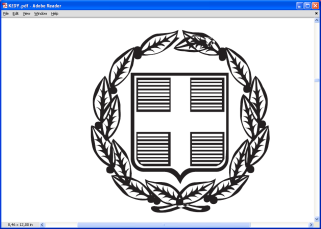 ΕΛΛΗΝΙΚΗ ΔΗΜΟΚΡΑΤΙΑΝΟΜΟΣ ΑΤΤΙΚΗΣΔΗΜΟΣ ΓΑΛΑΤΣΙΟΥΔ/ΝΣΗ ΚΟΙΝΩΝΙΚΗΣ ΠΟΛΙΤΙΚΗΣ ΚΑΙ ΥΓΕΙΑΣ ΤΜΗΜΑ ΥΓΕΙΑΣ ΚΑΙ ΥΓΙΕΙΝΗΣ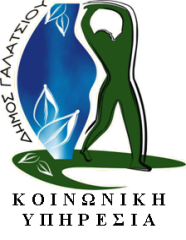 «ΕΚΠΑΙΔΕΥΣΗ ΠΡΩΤΩΝ ΒΟΗΘΕΙΩΝ ΓΙΑ ΤΟΥΣ ΠΟΛΙΤΕΣ ΤΟΥ ΔΗΜΟΥ»Αριθ. Μελέτης 21/2019Κ.Α. 00-6442.0001Κωδικός CPVΕίδος ΥπηρεσίαςΤιμή μονάδοςΠοσότηταΠοσό80562000-1Υπηρεσίες εκπαίδευσης στον τομέα των πρώτων βοηθειών32,5030975,00ΦΠΑΦΠΑΦΠΑ0%0,00Σύνολο με ΦΠΑΣύνολο με ΦΠΑΣύνολο με ΦΠΑΣύνολο με ΦΠΑ975,00Η ΣΥΝΤΑΞΑΣΑΧΑΤΖΗΔΗΜΗΤΡΙΟΥ ΜΑΥΡΑ ΕΠΟΠΤΗΣ ΔΗΜΟΣΙΑΣ ΥΓΕΙΑΣΘΕΩΡΗΘΗΚΕΗ ΠΡΟΪΣΤΑΜΕΝΗ Δ//ΝΣΗΣ ΚΟΙΝΩΝΙΚΗΣ ΠΟΛΙΤΙΚΗΣ ΚΑΙ ΥΓΕΙΑΣ ΓΚΟΓΚΟΥ ΜΑΡΙΑΚΟΙΝΩΝΙΚΟΣ ΛΕΙΤΟΥΡΓΟΣ